旅游与商贸系优秀教师介绍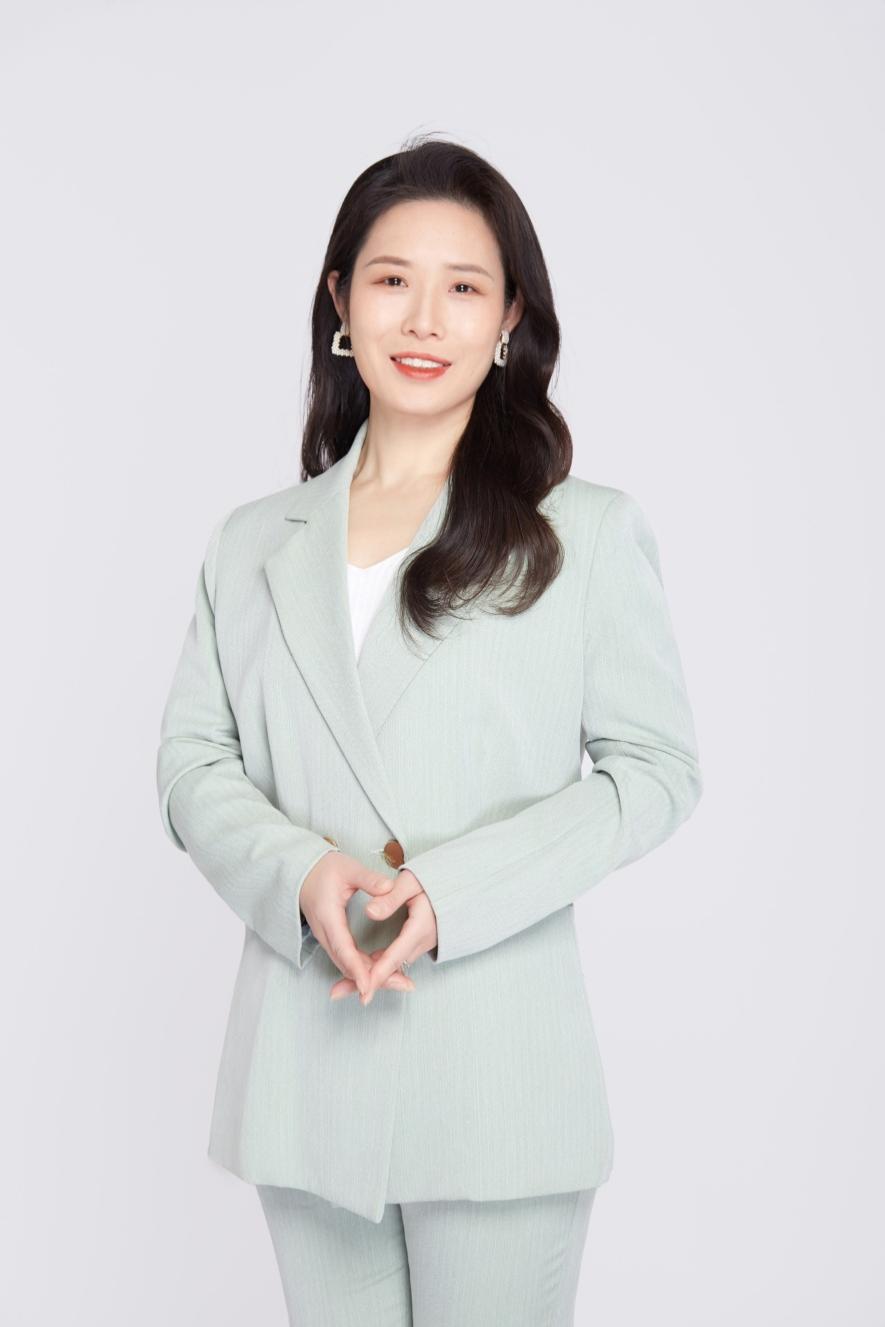 韩宁，女，邯郸职业技术学院旅游与商贸系教师、副教授。本人担任高速铁路客运服务专业教研室主任，河北省双师型教师、导游员、中国传统花艺讲师、新时代文旅职教研究院会员。主要担任《餐饮服务与管理》、《酒店前厅与客房管理》、《酒水知识》、《高速铁路客运组织》、《礼仪与职业形象塑造》等主干课程教学。本人主持或参与编写的出版教材有《高速铁路客运服务礼仪与形象设计》、《会展概论》、《旅游文化》、《导游服务技能》等多部。在教育教学中，始终严格要求自已，结合学院发展要求积极提升自己教学及科研能力。在负责高铁专业教学工作期间积极做好常规教学工作，组织设计并建成高铁专业形象设计实训室、形体礼仪综合实训室、高铁乘务综合实训室。在教学中，有意识地以学生为主体，通过实践项目、专业技能大赛、在线教学平台等教学手段，充分调动学生的学习兴趣、学习积极性，培养职业意识。根据专业特点组织校内外实践活动，通过制作科普视频，进行科普专题讲座、现场体验活动等形式组织并完成了“中华茶礼 品味千年”、“茗香雅韵 品茶知礼”、“美丽蜕变-形象塑造”、“中西餐礼仪文化讲堂”等河北省职业院校科技周、邯郸职业技术学院职教周科普专题活动。积极带领学生和教研室团队各类社会服务实践活动，为参加邯郸市政协、邯郸市科技局、邯郸市园林局、基层社区、科普基地提供志愿服务，为本地行业企业、组织机构人员培训，通过社会活动锻炼学生职业意识，工作技能，拓展学习领域，为师生专业能力提升提供了新的思路和资源。2018年本人参加河北省职业院校技能大赛教师组教师礼仪比赛并荣获个人二等奖；2019年指导学生参加河北省职业院校技能大赛（职业礼仪高职组），获得两项团体二等奖；2019年7月指导学生参加全国职业院校师生礼仪比赛（高铁乘务组）获得两项团体三等奖。2020年指导学生参加河北省职业院校技能大赛“中华茶艺”比赛，学生个人分别荣获二等奖和三等奖。指导学生参加2021年“挑战杯”河北省大学生课外学术科技作品竞赛红色专项活动荣获两项三等奖； 2021年邯郸市职业院校学生创新创业大赛荣获高职组创意类一等奖；近三年参与河北省社科联课题研究3项，参与河北省教育厅课题研究1项，主持及参与市级课题3项。申请实用新型专利2项，外观设计专利1项。积极承担学院提质培优、三创一升等建设项目，勇于担当，敢于创新。主持《餐饮管理》课程思政教育案例项目建设，参与《礼仪与职业形式塑造》继续教育网络公开课、《政策与法律法规》课程思政、《高速铁路客运服务礼仪》在线精品课等项目建设。荣获2022年学院教师课程思政教学能力比赛个人二等奖，《餐饮管理》被评为院级课程思政示范课，2023年荣获学院教学能力比赛团队一等奖。结合职业教育发展的原则和学院提质培优项目建设、三创一升工作要求，要加快积极探索专业领域的前沿问题和创新方向, 提高自身的学术水平和综合素质，不断提升自己的教学和研究能力，做能说会做善教促研的技能型教师。面对学院发展的黄金机遇期，力争在教科研项目、教学比赛、技能大赛、精品课建设等方面做出成果。供稿人：韩宁审核：张民